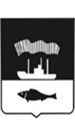 АДМИНИСТРАЦИЯ ГОРОДА МУРМАНСКА П О С Т А Н О В Л Е Н И Е__________                                                                             № _________О внесении изменений в приложение к постановлению администрации города Мурманска от 13.11.2017 № 3608 «Об утверждении муниципальной программы города Мурманска «Обеспечение безопасности проживания 
и охрана окружающей среды» на 2018-2024 годы» (в ред. постановлений от 24.01.2018 № 123, от 31.05.2018 № 1590,                   от 06.09.2018 № 3015, от 12.11.2018 № 3903)В соответствии со статьей 179 Бюджетного кодекса Российской Федерации, Федеральным законом от 06.10.2003 № 131-ФЗ «Об общих принципах организации местного самоуправления в Российской Федерации», Уставом муниципального образования город Мурманск, постановлением администрации города Мурманска от 21.08.2013 № 2143 «Об утверждении Порядка разработки, реализации и оценки эффективности муниципальных программ города Мурманска», распоряжением администрации города Мурманска от 09.11.2017 № 79-р «Об утверждении перечня муниципальных программ города Мурманска на 2018 - 2024 годы», протоколом заседания Программно-целевого совета города Мурманска от 16.10.2018 № 2-18  и в целях повышения эффективности и результативности расходования бюджетных средств п о с т а н о в л я ю:1. Внести в приложение к постановлению администрации города Мурманска от 13.11.2017 № 3608 «Об утверждении муниципальной программы города Мурманска «Обеспечение безопасности проживания и охрана окружающей среды» на 2018-2024 годы» (в ред. постановлений от 24.01.2018      № 123, от 31.05.2018 № 1590, от 06.09.2018 № 3015, от 12.11.2018 № 3903) следующие изменения:1.1. В паспорте муниципальной программы города Мурманска «Обеспечение безопасности проживания и охрана окружающей среды» на 2018-2024 годы строку «Финансовое обеспечение программы» изложить в новой редакции:«		».1.2. В разделе I «Подпрограмма «Охрана окружающей среды в городе Мурманске» на 2018 - 2024 годы»:1.2.1. Строку «Финансовое обеспечение подпрограммы» паспорта подпрограммы изложить в следующей редакции:«».1.2.2. Пункт 3.1 «Перечень основных мероприятий подпрограммы 
на 2018 – 2021 годы» подраздела 3 «Перечень основных мероприятий подпрограммы» изложить в новой редакции согласно приложению № 1 
к настоящему постановлению.1.2.3. Пункт «Детализация направлений расходов на 2018-2024 годы» подраздела 3 «Перечень основных мероприятий подпрограммы» изложить в новой редакции согласно приложению № 2 к настоящему постановлению.1.2.4. Пункт 4 «Обоснование ресурсного обеспечения подпрограммы» изложить в новой редакции согласно приложению № 3 к настоящему постановлению.1.3. В разделе II «Подпрограмма «Расширение городского кладбища 
на 7 – 8 км автодороги Кола – Мурмаши» на 2018 – 2024 годы»:1.3.1. Строку «Финансовое обеспечение подпрограммы» паспорта подпрограммы изложить в следующей редакции:«».1.3.2. Пункт 3.1 «Перечень основных мероприятий подпрограммы 
на 2018 – 2021 годы» подраздела 3 «Перечень основных мероприятий подпрограммы» изложить в новой редакции согласно приложению № 4 
к настоящему постановлению.1.3.3. Пункт «Детализация направлений расходов на 2018-2024 годы» подраздела 3 «Перечень основных мероприятий подпрограммы» изложить в новой редакции согласно приложению № 5 к настоящему постановлению.1.3.4. Пункт 4 «Обоснование ресурсного обеспечения подпрограммы» изложить в новой редакции согласно приложению № 6 к настоящему постановлению.1.4. В разделе III «Подпрограмма «Профилактика правонарушений в городе Мурманске» на 2018 - 2024 годы»:1.4.1. Строку «Финансовое обеспечение подпрограммы» паспорта подпрограммы изложить в следующей редакции:«».1.4.2. Подраздел 3 «Перечень основных мероприятий подпрограммы» изложить в новой редакции согласно приложению № 7 к настоящему постановлению.1.4.3. Пункт «Детализация направлений расходов на 2018-2024 годы» подраздела 3 «Перечень основных мероприятий подпрограммы» изложить в новой редакции согласно приложению № 8 к настоящему постановлению.1.4.4. Пункт 4 «Обоснование ресурсного обеспечения подпрограммы» изложить в новой редакции согласно приложению № 9 к настоящему постановлению.1.5. В разделе V «Подпрограмма «Сокращение численности безнадзорных животных» на 2018 - 2024 годы»:1.5.1. Строку «Финансовое обеспечение подпрограммы» паспорта подпрограммы изложить в следующей редакции:«».1.5.2. Пункт 3.1 «Перечень основных мероприятий подпрограммы 
на 2018 – 2021 годы» подраздела 3 «Перечень основных мероприятий подпрограммы» изложить в новой редакции согласно приложению № 10 
к настоящему постановлению.1.5.3. Пункт 4 «Обоснование ресурсного обеспечения подпрограммы» изложить в новой редакции согласно приложению № 11 к настоящему постановлению.2. Отделу информационно-технического обеспечения и защиты информации администрации города Мурманска (Кузьмин А.Н.) организовать размещение настоящего постановления с приложениями на официальном сайте администрации города Мурманска в сети Интернет.3. Редакции газеты «Вечерний Мурманск» (Хабаров В.А.) опубликовать настоящее постановление с приложениями.4. Настоящее постановление вступает в силу со дня официального опубликования и распространяется на правоотношения, возникшие с 23.09.2018, за исключением пунктов 1.4, 1.5, 1.6 настоящего постановления. Пункты 1.4, 1.5, 1.6 настоящего постановления вступают в силу со дня официального опубликования и применяются к правоотношениям, возникшим с 01.01.2019.5. Контроль за выполнением настоящего постановления возложить 
на заместителя главы администрации города Мурманска Доцник В.А.Глава администрации города Мурманска	                                                                          А.И. Сысоев3.1. Перечень основных мероприятий подпрограммы на 2018 – 2021 годы____________________Детализация направлений расходов на 2018 – 2024 годы_____________________4. Обоснование ресурсного обеспечения подпрограммы_______________________3.1. Перечень основных мероприятий подпрограммы на 2018 – 2021 годы__________________Детализация направлений расходов на 2018 -2024 годы_______________Приложение № 6к постановлению администрациигорода Мурманскаот __________ № ________4. Обоснование ресурсного обеспечения подпрограммыРасходы на реализацию подпрограммы за счет средств бюджета муниципального образования город Мурманск составят 214 683,1 тыс. рублей.Объемы ассигнований бюджетных средств подлежат ежегодному уточнению, исходя из возможностей бюджета муниципального образования город Мурманск на соответствующий год._______________3. Перечень основных мероприятий подпрограммы на 2018 год___________________Детализация направлений расходов на 2018 год4. Обоснование ресурсного обеспечения подпрограммы в 2018 году_____________3.1. Перечень основных мероприятий подпрограммы на 2018-2021 годы_______________________4. Обоснование ресурсного обеспечения подпрограммы___________________Финансовое обеспечение программыВсего по программе: 1 146 627,3 тыс. руб., в т.ч.:местный бюджет (далее - МБ): 1 007 290,7 тыс. руб., из них:2018 год – 104 329,8 тыс. руб.;2019 год – 246 969,6 тыс. руб.;2020 год – 263 025,4 тыс. руб.;2021 год – 97 923,1 тыс. руб.;2022 год – 98 101,7 тыс. руб.;2023 год – 98 313,8 тыс. руб.;	2024 год – 98 627,3 тыс. руб.областной бюджет (далее - ОБ): 139 336,6 тыс. руб., из них:2018 год – 16 139,7 тыс. руб.;2019 год – 19 700,3 тыс. руб.;2020 год – 20 239,4 тыс. руб.;2021 год – 20 814,3 тыс. руб.;2022 год – 20 814,3 тыс. руб.;2023 год – 20 814,3 тыс. руб.;2024 год – 20 814,3 тыс. руб.Финансовое обеспечение подпрограммыВсего по подпрограмме: 396 908,4 тыс. руб., в т.ч.:МБ: 396 908,4 тыс. руб., из них:2018 год – 17 704,1 тыс. руб.,2019 год – 153 499,9 тыс. руб.,2020 год – 168 152,5 тыс. руб.2021 год – 14 069,6 тыс. руб.2022 год – 14 248,2 тыс. руб.2023 год – 14 460,3 тыс. руб.2024 год – 14 773,8 тыс. руб.Финансовое обеспечение подпрограммыВсего по подпрограмме: 214 683,1 тыс. руб., в т.ч.:МБ: 214 683,1 тыс. руб., из них:2018 год – 34 683,1 тыс. руб.,2019 год – 30 000,0 тыс. руб.,2020 год – 30 000,0 тыс. руб.2021 год – 30 000,0 тыс. руб.2022 год – 30 000,0 тыс. руб.2023 год – 30 000,0 тыс. руб.2024 год – 30 000,0 тыс. руб.Финансовое обеспечение подпрограммыВсего по подпрограмме: 4 544,3 тыс. руб., в том числе:МБ: 4 544,3 тыс. руб., из них:2018 год – 4 544,3 тыс. руб.Финансовое обеспечение подпрограммыВсего по подпрограмме: 139 336,6 тыс. руб., в том числе:ОБ: 139 336,6 тыс. руб., из них:2018 год – 16 139,7 тыс. руб.;2019 год – 19 700,3 тыс. руб.;2020 год – 20 239,4 тыс. руб.;2021 год – 20 814,3 тыс. руб.;2022 год – 20 814,3 тыс. руб.;2023 год – 20 814,3 тыс. руб.; 2024 год – 20 814,3 тыс. руб.Приложение № 1к постановлению администрациигорода Мурманскаот ________ № _________№ п/пЦель, задачи, основные мероприятияСрок выпол-нения(квартал, год)Источ-ники финан-сированияОбъем финансирования, тыс. руб.Объем финансирования, тыс. руб.Объем финансирования, тыс. руб.Объем финансирования, тыс. руб.Объем финансирования, тыс. руб.Показатели (индикаторы) результативности выполнения основных мероприятийПоказатели (индикаторы) результативности выполнения основных мероприятийПоказатели (индикаторы) результативности выполнения основных мероприятийПоказатели (индикаторы) результативности выполнения основных мероприятийПоказатели (индикаторы) результативности выполнения основных мероприятийИсполнители, перечень организаций, участвующих в реализации основных мероприятий№ п/пЦель, задачи, основные мероприятияСрок выпол-нения(квартал, год)Источ-ники финан-сированияВсего2018 год2019 год2020 год2021 годНаименование, ед. изм.2018 год2019 год2020 год2021 годИсполнители, перечень организаций, участвующих в реализации основных мероприятий123456789101112131415Цель: улучшение экологической ситуации на территории муниципального образования город МурманскЦель: улучшение экологической ситуации на территории муниципального образования город МурманскЦель: улучшение экологической ситуации на территории муниципального образования город МурманскЦель: улучшение экологической ситуации на территории муниципального образования город МурманскЦель: улучшение экологической ситуации на территории муниципального образования город МурманскЦель: улучшение экологической ситуации на территории муниципального образования город МурманскЦель: улучшение экологической ситуации на территории муниципального образования город МурманскЦель: улучшение экологической ситуации на территории муниципального образования город МурманскЦель: улучшение экологической ситуации на территории муниципального образования город МурманскЦель: улучшение экологической ситуации на территории муниципального образования город МурманскЦель: улучшение экологической ситуации на территории муниципального образования город МурманскЦель: улучшение экологической ситуации на территории муниципального образования город МурманскЦель: улучшение экологической ситуации на территории муниципального образования город МурманскЦель: улучшение экологической ситуации на территории муниципального образования город МурманскЦель: улучшение экологической ситуации на территории муниципального образования город МурманскЗадача 1: снижение негативного воздействия отходов производства и потребления на окружающую средуЗадача 1: снижение негативного воздействия отходов производства и потребления на окружающую средуЗадача 1: снижение негативного воздействия отходов производства и потребления на окружающую средуЗадача 1: снижение негативного воздействия отходов производства и потребления на окружающую средуЗадача 1: снижение негативного воздействия отходов производства и потребления на окружающую средуЗадача 1: снижение негативного воздействия отходов производства и потребления на окружающую средуЗадача 1: снижение негативного воздействия отходов производства и потребления на окружающую средуЗадача 1: снижение негативного воздействия отходов производства и потребления на окружающую средуЗадача 1: снижение негативного воздействия отходов производства и потребления на окружающую средуЗадача 1: снижение негативного воздействия отходов производства и потребления на окружающую средуЗадача 1: снижение негативного воздействия отходов производства и потребления на окружающую средуЗадача 1: снижение негативного воздействия отходов производства и потребления на окружающую средуЗадача 1: снижение негативного воздействия отходов производства и потребления на окружающую средуЗадача 1: снижение негативного воздействия отходов производства и потребления на окружающую средуЗадача 1: снижение негативного воздействия отходов производства и потребления на окружающую среду1Основное мероприятие: реализация комплекса мероприятий в области охраны окружающей средыВ течение всего периодаМБ351776,117554,1152999,9167652,513569,6процент выполнения мероприятий, %100100100100ММБУ «Экосистема»1.1Обеспечение деятельности (оказание услуг) подведомственных учреждений, в том числе на предоставление муниципальным бюджетным и автономным учреждениям субсидийВ течение всего периодаМБ  114226,717554,141463,541639,513569,6объем вывезенных отходов, м³3921,5368435003500ММБУ «Экосистема»1.1Обеспечение деятельности (оказание услуг) подведомственных учреждений, в том числе на предоставление муниципальным бюджетным и автономным учреждениям субсидийВ течение всего периодаМБ  114226,717554,141463,541639,513569,6количество убранных автомобильных шин, ед.600500500500ММБУ «Экосистема»1.1Обеспечение деятельности (оказание услуг) подведомственных учреждений, в том числе на предоставление муниципальным бюджетным и автономным учреждениям субсидийВ течение всего периодаМБ  114226,717554,141463,541639,513569,6длина преград, п.м120120120120ММБУ «Экосистема»1.1Обеспечение деятельности (оказание услуг) подведомственных учреждений, в том числе на предоставление муниципальным бюджетным и автономным учреждениям субсидийВ течение всего периодаМБ  114226,717554,141463,541639,513569,6количество установленных контейнеров, ед.18181818ММБУ «Экосистема»1.1Обеспечение деятельности (оказание услуг) подведомственных учреждений, в том числе на предоставление муниципальным бюджетным и автономным учреждениям субсидийВ течение всего периодаМБ  114226,717554,141463,541639,513569,6количество проведенных акций по сбору ртуть- содержащих отходов, ед.12121212ММБУ «Экосистема»1.1Обеспечение деятельности (оказание услуг) подведомственных учреждений, в том числе на предоставление муниципальным бюджетным и автономным учреждениям субсидийВ течение всего периодаМБ  114226,717554,141463,541639,513569,6количество профилактических мероприятий, осуществляемых в целях предотвращения возникновения лесных пожаров, ед.0333ММБУ «Экосистема»1.1Обеспечение деятельности (оказание услуг) подведомственных учреждений, в том числе на предоставление муниципальным бюджетным и автономным учреждениям субсидийВ течение всего периодаМБ  114226,717554,141463,541639,513569,6количество учреждений, ед.1111ММБУ «Экосистема»1.2Реализация мероприятий по подготовке к проведению рекультивации городской свалки твердых отходов В течение всего периодаМБ20000,0020000,000количество заключенных контрактов на выполнение указанных работ, ед.0100КРГХ1.3Строительство (реконструкция) комплекса инженерных сооружений для очистки сточных вод    2019-2020МБ217549,4091536,4126013,00количество заключенных контрактов на выполнение указанных работ, ед.0110КРГХЗадача 2: повышение уровня экологической культуры населения городаЗадача 2: повышение уровня экологической культуры населения городаЗадача 2: повышение уровня экологической культуры населения городаЗадача 2: повышение уровня экологической культуры населения городаЗадача 2: повышение уровня экологической культуры населения городаЗадача 2: повышение уровня экологической культуры населения городаЗадача 2: повышение уровня экологической культуры населения городаЗадача 2: повышение уровня экологической культуры населения городаЗадача 2: повышение уровня экологической культуры населения городаЗадача 2: повышение уровня экологической культуры населения городаЗадача 2: повышение уровня экологической культуры населения городаЗадача 2: повышение уровня экологической культуры населения городаЗадача 2: повышение уровня экологической культуры населения городаЗадача 2: повышение уровня экологической культуры населения городаЗадача 2: повышение уровня экологической культуры населения города2Основное мероприятие: информирование населения об охране окружающей средыВ течение всего периодаМБ1650,0150,0500,0500,0500,0мероприятия реализуются, да-1, нет-01111КРГХ2.1Повышение уровня экологической культуры населения города МурманскаВ течение всего периодаМБ1650,0150,0500,0500,0500,0количество изготовленной продукции экологической направленности, ед.465100010001000КРГХ2.1Повышение уровня экологической культуры населения города МурманскаВ течение всего периодаМБ1650,0150,0500,0500,0500,0проведение общегородского смотра-конкурса «Мой зеленый город – мой уютный дом», да – 1, нет - 01111КРГХ2.2Информирование населения в сфере защиты зеленых насажденийВ течение всего периодаФинансирование не требуетсяФинансирование не требуетсяФинансирование не требуетсяФинансирование не требуетсяФинансирование не требуетсяФинансирование не требуетсяколичество публикаций, ед.4444КРГХВсего 2018-2021МБ353426,117704,1153499,9168152,514069,6Приложение № 2к постановлению администрациигорода Мурманскаот __________ № _______№ п/пНаименованиеИсточники финансированияОбъемы финансирования, тыс. руб.Объемы финансирования, тыс. руб.Объемы финансирования, тыс. руб.Объемы финансирования, тыс. руб.Объемы финансирования, тыс. руб.Объемы финансирования, тыс. руб.Объемы финансирования, тыс. руб.Объемы финансирования, тыс. руб.№ п/пНаименованиеИсточники финансированияВсего2018 год2019 год2020 год2021 год2022 год2023 год2024 год12345678910111Основное мероприятие: реализация комплекса мероприятий в области охраны окружающей средыМБ393758,417554,1152999,9167652,513569,613748,213960,314273,81.1Обеспечение деятельности (оказание услуг) подведомственных учреждений, в том числе на предоставление муниципальным бюджетным и автономным учреждениям субсидийМБ156209,017554,141463,541639,513569,613748,213960,314273,81.1.1Реализация комплекса мероприятий, направленных на обращение с твердыми коммунальными отходами, в том числе: вывоз отходов, возведение преград, установка контейнеров, проведение мероприятий по сбору ртутьсодержащих отходовМБ59916,98235,68094,38094,38554,88733,48945,59259,01.1.2Организация охраны и защиты городских лесов, расположенных в границах муниципального образования город МурманскМБ3500,0500,0500,0500,0500,0500,0500,0500,01.1.3Содержание ММБУ «Экосистема»МБ92247,48471,032770,632946,64514,84514,84514,84514,81.1.4Выполнение работ по подбору, транспортировке и уничтожению биологических отходов (трупов безнадзорных животных)МБ294,797,598,698,600001.1.5Мероприятия по ограничению доступа на городскую свалку твердых отходовМБ250,0250,00000001.2Реализация мероприятий по подготовке к проведению рекультивации городской свалки твердых отходовМБ20000,0020000,0000001.3Строительство (реконструкция) комплекса инженерных сооружений для очистки сточных вод    МБ217549,4091536,4126013,000002Основное мероприятие: информирование населения об охране окружающей средыМБ3150,0150,0500,0500,0500,0500,0500,0500,02.1Повышение уровня экологической культуры населения города МурманскаМБ3150,0150,0500,0500,0500,0500,0500,0500,02.1.1Изготовление и приобретение печатной продукции в сфере охраны окружающей средыМБ1828,328,3300,0300,0300,0300,0300,0300,02.1.2Проведение общегородского смотра-конкурса «Мой зеленый город - мой уютный дом»МБ1321,7121,7200,0200,0200,0200,0200,0200,0Приложение № 3к постановлению администрациигорода Мурманскаот __________ № _______Источник финансирования:Всего, тыс. руб.В том числе по годам реализации, тыс. руб.В том числе по годам реализации, тыс. руб.В том числе по годам реализации, тыс. руб.В том числе по годам реализации, тыс. руб.В том числе по годам реализации, тыс. руб.В том числе по годам реализации, тыс. руб.В том числе по годам реализации, тыс. руб.Источник финансирования:Всего, тыс. руб.2018 год2019 год2020 год2021 год2022 год2023 год2024 годВсего по подпрограмме396908,417704,1153499,9168152,514069,614248,214460,314773,8в том числе за счетсредств бюджета муниципального образования город Мурманск396908,417704,1153499,9168152,514069,614248,214460,314773,8средств областного бюджета--------средств федерального бюджета--------внебюджетных средств--------в том числе по заказчикам--------Приложение № 4к постановлению администрациигорода Мурманскаот __________ № _______№ п/пЦель, задачи, основные мероприятия Срок выполненияИсточники финансированияОбъемы и источники финансирования (тыс. руб.)Объемы и источники финансирования (тыс. руб.)Объемы и источники финансирования (тыс. руб.)Объемы и источники финансирования (тыс. руб.)Объемы и источники финансирования (тыс. руб.)Показатели (индикаторы) результативности выполнения основных мероприятийПоказатели (индикаторы) результативности выполнения основных мероприятийПоказатели (индикаторы) результативности выполнения основных мероприятийПоказатели (индикаторы) результативности выполнения основных мероприятийПоказатели (индикаторы) результативности выполнения основных мероприятийПеречень организаций, участвующих в реализации основных мероприятий№ п/пЦель, задачи, основные мероприятия Срок выполненияИсточники финансированияВсего2018 год2019 год2020 год2021 годНаименование,         ед. измерения2018 год2019 год2020 год2021 годПеречень организаций, участвующих в реализации основных мероприятий123456789101112131415Цель: расширение городского кладбища и обеспечение стабильности санитарно-эпидемиологических условий проживания населенияЦель: расширение городского кладбища и обеспечение стабильности санитарно-эпидемиологических условий проживания населенияЦель: расширение городского кладбища и обеспечение стабильности санитарно-эпидемиологических условий проживания населенияЦель: расширение городского кладбища и обеспечение стабильности санитарно-эпидемиологических условий проживания населенияЦель: расширение городского кладбища и обеспечение стабильности санитарно-эпидемиологических условий проживания населенияЦель: расширение городского кладбища и обеспечение стабильности санитарно-эпидемиологических условий проживания населенияЦель: расширение городского кладбища и обеспечение стабильности санитарно-эпидемиологических условий проживания населенияЦель: расширение городского кладбища и обеспечение стабильности санитарно-эпидемиологических условий проживания населенияЦель: расширение городского кладбища и обеспечение стабильности санитарно-эпидемиологических условий проживания населенияЦель: расширение городского кладбища и обеспечение стабильности санитарно-эпидемиологических условий проживания населенияЦель: расширение городского кладбища и обеспечение стабильности санитарно-эпидемиологических условий проживания населенияЦель: расширение городского кладбища и обеспечение стабильности санитарно-эпидемиологических условий проживания населенияЦель: расширение городского кладбища и обеспечение стабильности санитарно-эпидемиологических условий проживания населенияЦель: расширение городского кладбища и обеспечение стабильности санитарно-эпидемиологических условий проживания населенияЦель: расширение городского кладбища и обеспечение стабильности санитарно-эпидемиологических условий проживания населения1.Основное мероприятие: комплекс мероприятий по увеличению и благоустройству площади захоронений2018-2021Всего в т.ч.: МБ124 683,134 683,130 000,030 000,030 000,0Исполнение мероприятий, %100100100100КРГХ1.1.Расширение городского кладбища на 7-8 км автодороги Кола-Мурмаши2018-2021МБ124 683,134 683,130 000,030 000,030 000,0Площадь расширяемой территории кладбища, га05,75,75,7КРГХ1.1.Расширение городского кладбища на 7-8 км автодороги Кола-Мурмаши2018-2021МБ124 683,134 683,130 000,030 000,030 000,0Количество могил, шт.237587258725872КРГХ1.1.Расширение городского кладбища на 7-8 км автодороги Кола-Мурмаши2018-2021МБ124 683,134 683,130 000,030 000,030 000,0Устройство опор наружного освещения, шт.34000КРГХ1.1.Расширение городского кладбища на 7-8 км автодороги Кола-Мурмаши2018-2021МБ124 683,134 683,130 000,030 000,030 000,0Устройство асфальтобетонного покрытия проезжей части дорог, м25798000КРГХ1.1.Расширение городского кладбища на 7-8 км автодороги Кола-Мурмаши2018-2021МБ124 683,134 683,130 000,030 000,030 000,0Устройство асфальтобетонного покрытия тротуаров, м22416000КРГХРазработка проектной документации, ед.11001.2.Мероприятия по предпроектной проработке и согласованию расширения кладбища2018-2021МБФинансирование не требуетсяФинансирование не требуетсяФинансирование не требуетсяФинансирование не требуетсяФинансирование не требуетсяКоличество мероприятий, ед.1111КРГХВсего2018-2021МБ124 683,134 683,130 000,030 000,030 000,0Приложение № 5к постановлению администрациигорода Мурманскаот _________ № _________№ п/пНаименованиеИсточники финансированияОбъемы финансирования, тыс. руб. Объемы финансирования, тыс. руб. Объемы финансирования, тыс. руб. Объемы финансирования, тыс. руб. Объемы финансирования, тыс. руб. Объемы финансирования, тыс. руб. Объемы финансирования, тыс. руб. Объемы финансирования, тыс. руб. Объемы финансирования, тыс. руб. Объемы финансирования, тыс. руб. № п/пНаименованиеИсточники финансированияВсего2018 год2018 год2019 год2019 год2020 год2021 год2022 год2023 год2024 год1234455678910111Основное мероприятие: комплекс мероприятий по увеличению и благоустройству площади захороненийМБ214683,1214683,134683,134683,130000,030000,030000,030000,030000,030000,01.1.Расширение городского кладбища на 7-8 км автодороги Кола-МурмашиМБ214683,1214683,134683,134683,130000,030000,030000,030000,030000,030000,01.1.1Мероприятия по увеличению площади городского кладбищаМБ180000,0180000,00030000,030000,030000,030000,030000,030000,01.1.2Расширение и благоустройство городского кладбища (левая сторона) на 7-8 км автодороги Кола-Мурмаши (участок, расположенный между сектором захоронений № 31 и Мемориалом)МБ24467,024467,024467,024467,00000001.1.3Разработка проектной документации на строительство городского кладбища на 7-8 км а/д Кола-Мурмаши, участок «Сангородок у кедра»МБ10216,110216,110216,110216,1000000ВсегоМБ214683,1214683,134683,134683,130000,030000,030000,030000,030000,030000,0Источник финансированияВсего, тыс. руб.В том числе по годам реализации, тыс. руб.В том числе по годам реализации, тыс. руб.В том числе по годам реализации, тыс. руб.В том числе по годам реализации, тыс. руб.В том числе по годам реализации, тыс. руб.В том числе по годам реализации, тыс. руб.В том числе по годам реализации, тыс. руб.Источник финансированияВсего, тыс. руб.2018 год2019 год2020 год2021 год2022 год2023 год2024 годВсего по подпрограмме, в т.ч. за счет:214 683,134683,130000,030000,030000,030000,030000,030000,0средств бюджета муниципального образования город Мурманск214 683,134683,130000,030000,030000,030000,030000,030000,0Приложение № 7к постановлению администрациигорода Мурманскаот ________ № _______№ п/пЦель, задачи, основные мероприятияСрок выполнения (квартал, год)Источники финансированияОбъемы финансирования, тыс. рубОбъемы финансирования, тыс. рубОбъемы финансирования, тыс. рубПоказатели (индикаторы) результативности выполнения основных мероприятийПоказатели (индикаторы) результативности выполнения основных мероприятийПеречень организаций, участвующих в реализации основных мероприятий№ п/пЦель, задачи, основные мероприятияСрок выполнения (квартал, год)Источники финансированияВсего2018год2018годНаименование показателя, ед. измерения2018годПеречень организаций, участвующих в реализации основных мероприятий1234566789Цель: профилактика правонарушений и обеспечение общественной безопасности и правопорядка в городе МурманскеЦель: профилактика правонарушений и обеспечение общественной безопасности и правопорядка в городе МурманскеЦель: профилактика правонарушений и обеспечение общественной безопасности и правопорядка в городе МурманскеЦель: профилактика правонарушений и обеспечение общественной безопасности и правопорядка в городе МурманскеЦель: профилактика правонарушений и обеспечение общественной безопасности и правопорядка в городе МурманскеЦель: профилактика правонарушений и обеспечение общественной безопасности и правопорядка в городе МурманскеЦель: профилактика правонарушений и обеспечение общественной безопасности и правопорядка в городе МурманскеЦель: профилактика правонарушений и обеспечение общественной безопасности и правопорядка в городе МурманскеЦель: профилактика правонарушений и обеспечение общественной безопасности и правопорядка в городе МурманскеЦель: профилактика правонарушений и обеспечение общественной безопасности и правопорядка в городе Мурманске1Основное мероприятие: мероприятия по профилактике правонарушений и обеспечению общественной безопасности и правопорядка в городе Мурманске2018 годВсего, в т.ч.: МБ778,6778,6778,6Количество публикаций в СМИ,ед.15Администрация города Мурманска, УМВД России по г. Мурманску1Основное мероприятие: мероприятия по профилактике правонарушений и обеспечению общественной безопасности и правопорядка в городе Мурманске2018 годВсего, в т.ч.: МБ778,6778,6778,6Количество поощренных сотрудников полиции,чел.50Администрация города Мурманска, УМВД России по г. Мурманску1Основное мероприятие: мероприятия по профилактике правонарушений и обеспечению общественной безопасности и правопорядка в городе Мурманске2018 годВсего, в т.ч.: МБ778,6778,6778,6Количество поощренных граждан,чел.10Администрация города Мурманска, УМВД России по г. Мурманску1.1Мероприятия по обеспечению общественной безопасности и профилактике правонарушений2018 годМБ778,6778,6778,6Количество мероприятий, ед.38Администрация города Мурманска, УМВД России по г. Мурманску1.2Проведение заседаний антитеррористической комиссии2018 годМБФинансирование не требуетсяФинансирование не требуетсяФинансирование не требуетсяКоличество заседаний,ед.4Администрация города Мурманска, УМВД России по городу Мурманску1.3Проведение методических занятий, лекций, бесед по профилактике терроризма и экстремизма с различными категориями населения2018 годМБФинансирование не требуетсяФинансирование не требуетсяФинансирование не требуетсяКоличество занятий,ед.135Администрация города Мурманска, УМВД России по городу Мурманску2Основное мероприятие: развитие систем АПК «Профилактика преступлений иправонарушений»2018 годВсего, в т.ч.: МБ3765,7 3765,7 3765,7 Количество подключенных узлов,ед.2Администрация города Мурманска, УМВД России по городу Мурманску2.1Мероприятия по развитию систем АПК «Профилактика преступлений и правонарушений»2018 годМБ3765,7 3765,7 3765,7 Количество подключенных узлов,ед.2Администрация города Мурманска, УМВД России по городу Мурманску2.2Проведение мероприятий по профилактике правонарушений2018 годМБФинансирование не требуетсяФинансирование не требуетсяФинансирование не требуетсяКоличество мероприятий, ед.135Администрация города Мурманска, УМВД России по городу МурманскуВсего2018 годМБ4544,34544,34544,3Приложение № 8к постановлению администрациигорода Мурманскаот ________ № _______НаименованиеИсточники финансированияОбъемы финансирования, тыс. руб.НаименованиеИсточники финансирования2018 год12341Основное мероприятие: мероприятия по профилактике правонарушений и обеспечению общественной безопасности и правопорядка в городе МурманскеМБ778,61.1Мероприятия по обеспечению общественной безопасности и профилактике правонарушенийМБ778,61.1.1Проведение ежегодной акции «Прощай, оружие», направленной на стимулирование добровольной сдачи оружия и боеприпасов, незаконно хранящихся у населенияМБ53,61.1.2Поощрение наиболее отличившихся сотрудников полиции, победителей конкурсов по итогам года «Лучший участковый уполномоченный полиции», «Лучший инспектор по делам несовершеннолетних», а также граждан, принявших активное участие в охране общественного порядкаМБ617,01.1.3Изготовление печатной продукции (информационных плакатов, листовок) по профилактике противоправных деяний, связанных с использованием мобильной и телефонной связи, хищением личного имущества граждан, о необходимости добровольной сдаче населением оружия и боеприпасов, профилактике терроризмаМБ108,0Приложение № 9к постановлению администрациигорода Мурманскаот ________ № _______Источник финансированияВсего, тыс. руб.2018 год123Всего по подпрограмме4 544,34 544,3в том числе за счетсредств бюджета муниципального образования город Мурманск4 544,34 544,3средств областного бюджета00средств федерального бюджета00внебюджетных средств00Приложение № 10к постановлению администрациигорода Мурманскаот _________ № _________№п/пЦель, задачи, основные мероприятияСроквыпол-нения(мес.,квартал, год)Источ-ники финан-сиро-ванияОбъёмы финансирования(тыс. руб.)Объёмы финансирования(тыс. руб.)Объёмы финансирования(тыс. руб.)Объёмы финансирования(тыс. руб.)Объёмы финансирования(тыс. руб.)Показатели (индикаторы) результативности выполнения основных мероприятийПоказатели (индикаторы) результативности выполнения основных мероприятийПоказатели (индикаторы) результативности выполнения основных мероприятийПоказатели (индикаторы) результативности выполнения основных мероприятийПоказатели (индикаторы) результативности выполнения основных мероприятийИсполнители, перечень организаций, участвующих в реализации основных мероприятий№п/пЦель, задачи, основные мероприятияСроквыпол-нения(мес.,квартал, год)Источ-ники финан-сиро-ванияВсего2018 год2019 год2020 год2021 годНаименование, ед. изм.2018 год2019 год2020 год2021 годИсполнители, перечень организаций, участвующих в реализации основных мероприятий123456789101112131415Цель: сокращение численности безнадзорных животных на территории муниципального образования город МурманскЦель: сокращение численности безнадзорных животных на территории муниципального образования город МурманскЦель: сокращение численности безнадзорных животных на территории муниципального образования город МурманскЦель: сокращение численности безнадзорных животных на территории муниципального образования город МурманскЦель: сокращение численности безнадзорных животных на территории муниципального образования город МурманскЦель: сокращение численности безнадзорных животных на территории муниципального образования город МурманскЦель: сокращение численности безнадзорных животных на территории муниципального образования город МурманскЦель: сокращение численности безнадзорных животных на территории муниципального образования город МурманскЦель: сокращение численности безнадзорных животных на территории муниципального образования город МурманскЦель: сокращение численности безнадзорных животных на территории муниципального образования город МурманскЦель: сокращение численности безнадзорных животных на территории муниципального образования город МурманскЦель: сокращение численности безнадзорных животных на территории муниципального образования город МурманскЦель: сокращение численности безнадзорных животных на территории муниципального образования город МурманскЦель: сокращение численности безнадзорных животных на территории муниципального образования город МурманскЦель: сокращение численности безнадзорных животных на территории муниципального образования город Мурманск1.Основное мероприятие: регулирование численности безнадзорных животных 2018-2021ОБ76893,716139,719700,320239,420814,3Выполнение работ по регулированию численности безнадзорных животных,              да – 1/нет – 01111Комитет по развитию городского хозяйства администрации города Мурманска, конкурсный отбор1.1Определение конкурентным способом поставщика (подрядчика, исполнителя) выполнения работ по регулированию численности безнадзорных животных2018-2021Финансирование не требуетсяФинансирование не требуетсяФинансирование не требуетсяФинансирование не требуетсяФинансирование не требуетсяФинансирование не требуетсяКоличество заключенных муниципальных контрактов, шт.1111Комитет по развитию городского хозяйства администрации города Мурманска1.2Субвенция на осуществление деятельности по отлову и содержанию безнадзорных животных 2018-2021ОБ76893,716139,719700,320239,420814,3Количество безнадзорных животных, в отношении которых проведено мероприятие, количество голов2800280028002800Конкурсный отборВсего 2018-2021ОБ76893,716139,719700,320239,420814,3Приложение № 11к постановлению администрациигорода Мурманскаот _________ № _________Источник финансированияВсего, тыс. руб.В том числе по годам реализации, тыс. руб.В том числе по годам реализации, тыс. руб.В том числе по годам реализации, тыс. руб.В том числе по годам реализации, тыс. руб.В том числе по годам реализации, тыс. руб.В том числе по годам реализации, тыс. руб.В том числе по годам реализации, тыс. руб.Источник финансированияВсего, тыс. руб.2018 год2019 год2020 год2021 год2022 год2023 год2024 год123456789Всего по подпрограмме:139336,616139,719700,320239,420814,320814,320814,320814,3в том числе за счет:средств бюджета муниципального образования город Мурманск--------средств областного бюджета139336,616139,719700,320239,420814,320814,320814,320814,3средств федерального бюджета--------внебюджетных средств--------